О внесении изменений в постановление администрации района от 31.12.2015 № 460-п 	В соответствии со статьей 179 Бюджетного кодекса РФ (в действующей редакции), Уставом Пучежского муниципального района, руководствуясь Порядком  разработки, реализации и оценки эффективности муниципальных программ Пучежского городского поселения Пучежского муниципального района, регламентирующим вопросы принятия решения о разработке муниципальных программ Пучежского городского поселения Пучежского муниципального района, их формирования и реализации, определяющим правила проведения и критерии оценки эффективности реализации муниципальных программ Пучежского городского поселения Пучежского муниципального района, утвержденным постановлением администрации Пучежского муниципального района от 16.11.2015г № 410-п,постановляю:Внести в паспорт  муниципальной программы Пучежского городского поселения «Обеспечение качественными услугами жилищно-коммунального хозяйства населения Пучежского городского поселения Пучежского муниципального района», утвержденный постановлением администрации Пучежского муниципального района от 31.12.2015 № 460-п (в действующей редакции) изменения: 1.1. Раздел  «Срок реализации программы» изложить в следующей редакции:1.2.Раздел  «Объем ресурсного обеспечения программы» изложить в следующей редакции:2. Раздел 4 «Ресурсное обеспечение муниципальной программы»  изложить в следующей редакции:4. Ресурсное обеспечение муниципальной программыСредства бюджета Пучежского городского поселения в общем объеме на 2016 – 2023 годы – 25 396,59463 тыс.руб., из них:1. Подпрограмма "Реконструкция, модернизация и капитальный ремонт объектов теплоэнергетического и жилищно-коммунального комплексов Пучежского городского поселения" – 4503,045 тыс.руб.2. Подпрограмма "Пожарная безопасность и защита населения Пучежского городского поселения" -  725,13865 тыс.руб.3. Подпрограмма "Обеспечение субсидирования предоставления коммунальных услуг" - 303,0 тыс.руб.4. Подпрограмма "Организация льготного банного обслуживания" – 19 865,41098 тыс.руб.3. Внести в подпрограмму «Реконструкция, модернизация и капитальный ремонт объектов теплоэнергетического и жилищно-коммунального комплексов Пучежского городского поселения» следующие изменения:  	 3.1. Раздел «Срок реализации подпрограммы» изложить в следующей редакции:3.2.  Раздел « Объем ресурсного обеспечения подпрограммы»  изложить в новой редакции:3.3. Индикаторы достижения целей подпрограммы Раздела 4 Основные цели и задачи Подпрограммы изложить в новой редакции:Индикаторы достижения целей подпрограммы:3.4. Раздел 5 «Перечень программных мероприятий» изложить в новой редакции:5. Перечень программных мероприятий4. Внести в подпрограмму «Пожарная безопасность и защита населения Пучежского городского поселения » следующие изменения:   	4.1 Раздел «Срок реализации подпрограммы» изложить в следующей редакции:4.2  Раздел «Объем ресурсного обеспечения подпрограммы» изложить в новой редакции:4.3. Раздел  «Основные цели и задачи, сроки и этапы реализации подпрограммы» изложить в новой редакции:            Для снижения количества погибших и пострадавших при возникновении различного рода  чрезвычайных ситуаций и происшествий, снижения материального ущерба требуется: - ежегодно производить ремонт водопроводных сетей, колодцев и гидрантов.-ежегодно производить ремонт дорог.	Выполнение данных мероприятий позволит повысить готовность подразделений к тушению пожаров, ликвидации последствий аварий, дорожно-транспортных происшествий и других чрезвычайных ситуаций.        Реализация данной подпрограммы предусмотрена поэтапно в течение 2016 – 2023 годов.4.4. Раздел  «Оценка эффективности социальных, экономических и экологических последствий от реализации подпрограммы»  изложить в новой редакции:При своевременном и достаточном финансировании подпрограммы предполагается достичь в более короткие сроки:- снижение количества погибших и пострадавших на пожарах, при дорожно-транспортных происшествиях и других чрезвычайных ситуациях;- своевременное оказание помощи людям при возникновении пожара;- снижение материального ущерба от пожаров и других чрезвычайных ситуаций;- снижение ущерба экологии города от пожаров в результате применения высокоэффективных средств пожаротушения.Индикаторы эффективности:4.5.  Раздел «Основные мероприятия в рамках подпрограммы» изложить в новой редакции:Основные мероприятия в рамках подпрограммы5. Внести в подпрограмму «Организация льготного банного обслуживания» следующие изменения:   5.1 Раздел «Срок реализации подпрограммы» изложить в следующей редакции:5.2.  Раздел Объем ресурсного обеспечения подпрограммы изложить в новой редакции:5.3.  Раздел 3 «Ожидаемые результаты реализации подпрограммы» изложить в новой редакции:3. Ожидаемые результаты реализации подпрограммыРеализация подпрограммы позволит возместить потери организаций, оказывающих услуги по помывке в общих отделениях бань, возникших вследствие предоставления льготного банного обслуживания, тем самым сохранить на доступном для горожан уровне оплату услуг общих отделений бань и обеспечить ежедневную работу общественных бань, принимающих горожан почти 12 000 раз в год.Таблица. Сведения о целевых индикаторах (показателях) реализации подпрограммы           Достижение ожидаемых результатов реализации подпрограммы не сопряжено с существенными экономическими, организационными и иными рисками.5.4. Раздел 4. «Мероприятия и ресурсное обеспечение подпрограммы» изложить в новой редакции:4. Мероприятия и ресурсное обеспечение подпрограммыПодпрограммой предусмотрено предоставление субсидий организациям, оказывающим услуги гражданам по помывке в общих отделениях бани г. Пучежа, на возмещение фактических убытков, образовавшихся вследствие разницы стоимости билета для граждан за 1 помывку, установленным органом местного самоуправления и экономически обоснованным тарифом.Финансовое обеспечение возмещения недополученных доходов, возникающих из-за разницы между экономически обоснованным тарифом и размером платы населения за одну помывку, установленным органами местного самоуправления, осуществляется за счет средств бюджета Пучежского городского поселения посредством предоставления субсидий организациям, оказывающим услуги по помывке в общих отделениях бань. Порядок субсидирования устанавливается постановлением администрации Пучежского муниципального района.Ответственным исполнителем выполнения подпрограммы выступает Управление городского хозяйства и ЖКХ района администрации Пучежского муниципального района. Данные о ресурсном обеспечении подпрограммы отражены в нижеследующей таблице:    6. Опубликовать настоящее постановление в Правовом вестнике Пучежского муниципального района и разместить на официальном сайте администрации Пучежского муниципального района в сети Интернет.    7. Настоящее постановление вступает в силу после его официального опубликования.  Исполняющий полномочия Главы Пучежского муниципального района,  первый заместитель главы  администрации по экономике, строительству и ЖКХ                                      И.В.Золоткова                        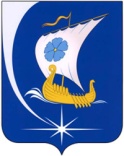 Администрация Пучежского муниципального районаИвановской областиП О С Т А Н О В Л Е Н И Еот 18.01.2021г.                                               № 8-пг. ПучежСрок реализации программы2016-2023 годы.Объем ресурсного обеспечения программыОбщий объем бюджетных ассигнований на 2016-2023 годы – 25 396,593 тыс. р., в том числе: средств бюджета Пучежского городского поселения, в том числе по годам2016 год – 5038,8 тыс.руб.,2017 год – 3682,6 тыс. руб.,2018 год – 3440,895 тыс. руб.,2019 год – 2586,138 тыс. руб.,2020 год – 2048,16 тыс. руб.,2021 год – 2800,0 тыс. руб.,2022 год – 2900,0 тыс.руб.,2023 год – 2900,0 тыс. руб.Срок реализации подпрограммы2016-2023 годы.Объем ресурсного обеспечения подпрограммыОбщий объем бюджетных ассигнований – 4 503,045 тыс.руб.,  в т.ч.: средства бюджета городского поселения – 4 503,045 тыс.руб., из них по годам:2016 год - 2  335,8 тыс. руб.;2017 год – 399,5 тыс. руб.;2018 год – 329,595 тыс. руб.;2019 год – 0,0 тыс. руб.;2020 год – 238,15 тыс. руб.;2021 год – 400,0 тыс. руб.;2022 год - 400,0 тыс. руб.;2023 год – 400,0 тыс. руб.Индикатор20162017 20182019 2020 2021 (прогноз)2022 (прогноз)2023(прогноз)Износ городских сетей теплоснабжения7170696867666564Износ городских сетей водоснабжения и водоотведения7574737271706968№ п/пНаименование мероприятияИсточники финансированияИсполнительОжидаемый результат от реализации мероприятияСумма затрат, тыс. руб.Сумма затрат, тыс. руб.Сумма затрат, тыс. руб.Сумма затрат, тыс. руб.Сумма затрат, тыс. руб.Сумма затрат, тыс. руб.Сумма затрат, тыс. руб.Сумма затрат, тыс. руб.№ п/пНаименование мероприятияИсточники финансированияИсполнительОжидаемый результат от реализации мероприятия2016 год2017 год2018 год2019 год2020год2021год2022 год2023 год1.- замена трубопроводов сетей теплоснабжения- замена трубопроводов сетей водоснабжения- замена трубопроводов сетей водоотведения- замена насосов- замена тепловой изоляции трубопроводовсредства бюджета Пучежского городского поселенияУправление городского хозяйства и ЖКХ района администрации Пучежского муниципального района, МУП "Пучежская сетевая компания"Повышение надежности функционирования инженерных сетей2 335,8399,5329,5950238,15400400400Срок реализации подпрограммы2016 - 2023 годы.Объем ресурсного обеспечения подпрограммыОбщий объем бюджетных ассигнований – 725,13865 тыс.руб., в т.ч.: средства бюджета городского поселения – 725,13865 тыс.руб., из них по годам:2016 год – 100,0 тыс. руб.;2017 год – 0,0 тыс. руб.;2018 год – 100,0 тыс. руб.;2019 год – 126,13865 тыс. руб.;2020 год – 99,0 тыс. руб.;2021 год – 100,0 тыс. руб.;2022 год – 100,0 тыс. руб.;2023 год – 100,0 тыс. руб.Индикатор201620172018 20192020 2021 20222023Количество неработающих пожарных гидрантов53210000N п/пМероприятияИсточник финансированияОтветственный за выполнениеСумма, тыс. руб.Сумма, тыс. руб.Сумма, тыс. руб.Сумма, тыс. руб.Сумма, тыс. руб.N п/пМероприятияИсточник финансированияОтветственный за выполнение2016 год2017 год2018год2019 год2020 год202021 год2022  год2023 год2023 год1. Организационные мероприятия1. Организационные мероприятия1. Организационные мероприятия1. Организационные мероприятия1. Организационные мероприятия1. Организационные мероприятия1. Организационные мероприятия1.1Обучение населения правилам пожарной безопасности через средства массовой информации, листовки, информационные стенды и пр.В соответствии с законодательством РФБюджет Пучежского городского поселенияУправление городского хозяйства и ЖКХ района администрации Пучежского муниципального района1.2Проведение занятий с рабочими и служащими по правилам пожарной безопасностиПостоянно, в течение годаНе требует финансированияУправление городского хозяйства и ЖКХ района администрации Пучежского муниципального района1.3Проведение заседаний КЧС и ПБ по вопросам обеспечения ПБВ соответствии с законодательствомНе требует финансированияКЧС и ПБ2. Общегородские мероприятия2. Общегородские мероприятия2. Общегородские мероприятия2. Общегородские мероприятия2. Общегородские мероприятия2. Общегородские мероприятия2. Общегородские мероприятия2.1Обеспечение ППБ при проведении массовых и праздничных мероприятийПостоянно, в течение годаНе требует финансированияКЧС и ПБ2.2Проведение проверок чердаков, подвалов на предмет проникновения в них лиц без определенного места жительстваПостоянно, в течение годаНе требует финансированияУправляющие организации, полиция2.3Обновление и создание в управляющих организациях уголков по пожарной безопасности, размещение в многоквартирных домах наглядной агитацииПостоянно, в течение годаНе требует финансированияУправляющие организации2.4Проведение проверки состояния готовности пожарных гидрантовДва раза в годНе требует финансированияУправление городского хозяйства и ЖКХ района администрации Пучежского муниципального района, МУП "Пучежская сетевая компания"2.5Содержание противопожарных водоемов (пожарных гидрантов) Пучежского городского поселенияПостоянно, в течение годаБюджет Пучежского городского поселенияУправление городского хозяйства и ЖКХ района администрации Пучежского муниципального района, МУП "Пучежская сетевая компания"100,00100,0126,1386599,0100,0100,0100,0100,02.6Проведение проверки состояния готовности противопожарных водоемовДва раза в годНе требует финансированияУправление городского хозяйства и ЖКХ района администрации Пучежского муниципального района2.7Проведение месячников пожарной безопасности среди предприятий и организаций Пучежского городского поселения.Два раза в годНе требует финансированияУправление городского хозяйства и ЖКХ района администрации Пучежского муниципального района2.8Содействие добровольным пожарным обществам в их работе по пропаганде правил и норм ПБПостоянно, в течение годаНе требует финансированияУправление городского хозяйства и ЖКХ района администрации Пучежского муниципального района3. Работа Управления городского хозяйства администрации Пучежского муниципального района3. Работа Управления городского хозяйства администрации Пучежского муниципального района3. Работа Управления городского хозяйства администрации Пучежского муниципального района3. Работа Управления городского хозяйства администрации Пучежского муниципального района3. Работа Управления городского хозяйства администрации Пучежского муниципального района3. Работа Управления городского хозяйства администрации Пучежского муниципального района3. Работа Управления городского хозяйства администрации Пучежского муниципального района3.1Участие в федеральных и областных программах развития и совершенствования противопожарной защиты населенияВ соответствии с законодательствомНе требует финансированияУправление городского хозяйства и ЖКХ района администрации Пучежского муниципального района3.2Разработка нормативно-правовых актов и планов в области противопожарной безопасностиВ соответствии с законодательствомНе требует финансированияУправление городского хозяйства и ЖКХ района администрации Пучежского муниципального районаИТОГО:100,00100,0126,1386599,0100,0100,0100,0100,0Срок реализации подпрограммы2016-2023 годы.Объем ресурсного обеспечения подпрограммыОбщий объем бюджетных ассигнований – 19 865,41098 тыс. руб., в т.ч.: средства бюджета городского поселения – 19 865,41098 тыс. руб., из них по годам2016 год – 2 300,0 тыс. руб.;2017 год – 3 283,1 тыс. руб.;2018 год – 3 011,3 тыс. руб.;2019 год – 2 460,0 тыс. руб.;2020 год – 1711,01098 тыс. руб.;2021 год – 2 300,0 тыс. руб.;2022 год – 2 400,0 тыс. руб.;2023 год – 2 400,0 тыс. руб.Наименование показателяЕд. изм.2016 2017 2018 2019 2020  2021 (прогноз)2022 (прогноз)2023 прогнозЧисло посещений общих отделений баньпосещений22 85022 700180001300012000120001200012000Наименование мероприятия / источник ресурсного обеспечения2016 год2017 год2018 год2019 год2020 год2021 год2022 год2023 годПодпрограмма, всего:2300,03283,13011,32460,01711,010982300,02400,02400,0бюджетные ассигнования поселения2300,03283,13011,32460,01711,010982300,02400,02400,0